Základní škola Orlová Lutyně Mládí 726 okres Karviná, příspěvková organizace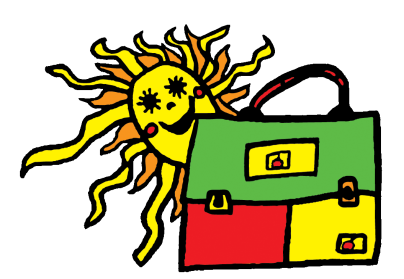 Pozvánkapro  rodiče  předškolákůSrdečně Vás zveme na informační schůzku o ZÁPISE DĚTÍ DO 1.TŘÍDY základní školy.Budeme se na Vás těšitve úterý 5.3. v 15.15 hodin ve třídě              kopretinky ( 1. třída)zástupkyně ŘŠ Mgr.Ing. Kateřina Plintováspeciální pedagog  Mgr. Eva Mokrášováučitelky 1. tříd Mgr. Eva Nepokojová, Mgr.Jiřina Kružliaková 